Pre-K 1 Class Newsletter Hi!I’m Miss Laura and I am so excited to have your child in the Pre K 1 class!  This year will be my fourth year as lead teacher for the Pre K 1 classroom.  Every year is always so exciting and I am privileged to teach your child and help them grow.  During the first few days we will learn about the classroom routine, play and explore on the playground and learn about each other as we begin to make friends and build a positive school experience. Miss Jazmin is our classroom assistant.  She is excited to join the Open School and help guide the children as they learn throughout the year.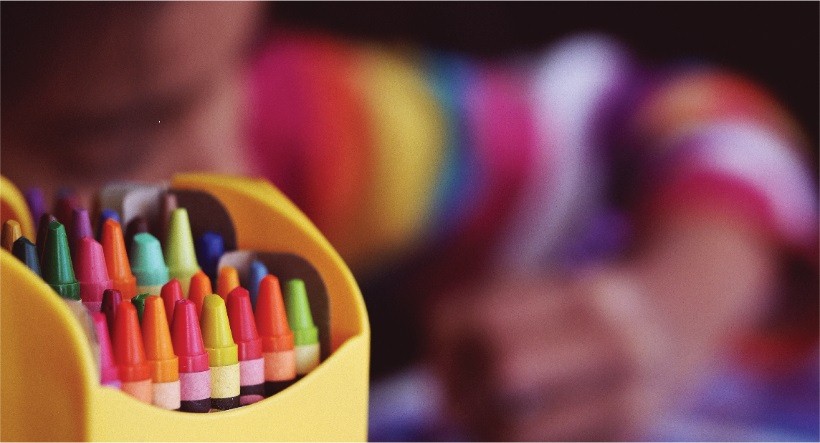 Upcoming Dates:We will be Hosting an Open House On August 19th from 9-12.  Children and Parents can meet their Teachers, find their cubbies and take a look at the classroom before the first day. A New parent ORIENTATION WILL be held on August 19TH AT 6 p.m. at the school.  New Parents will be able to meet all the teachers and assistants and learn more about the school.A Returing Parent Orientation will be on August 26th at 6p.m. (about 30 minutes)The First Day of school is August 21st  with a  11:30 a.m DismissalSchool Supplies needed:1 box of Tissues1 tube of clorox wipesChange of ClothesWater bottle(labeled)Slippers/Indoor shoesA bike helmet fitted to your child’s head Please bring these items to the Open House or on The first day of school 